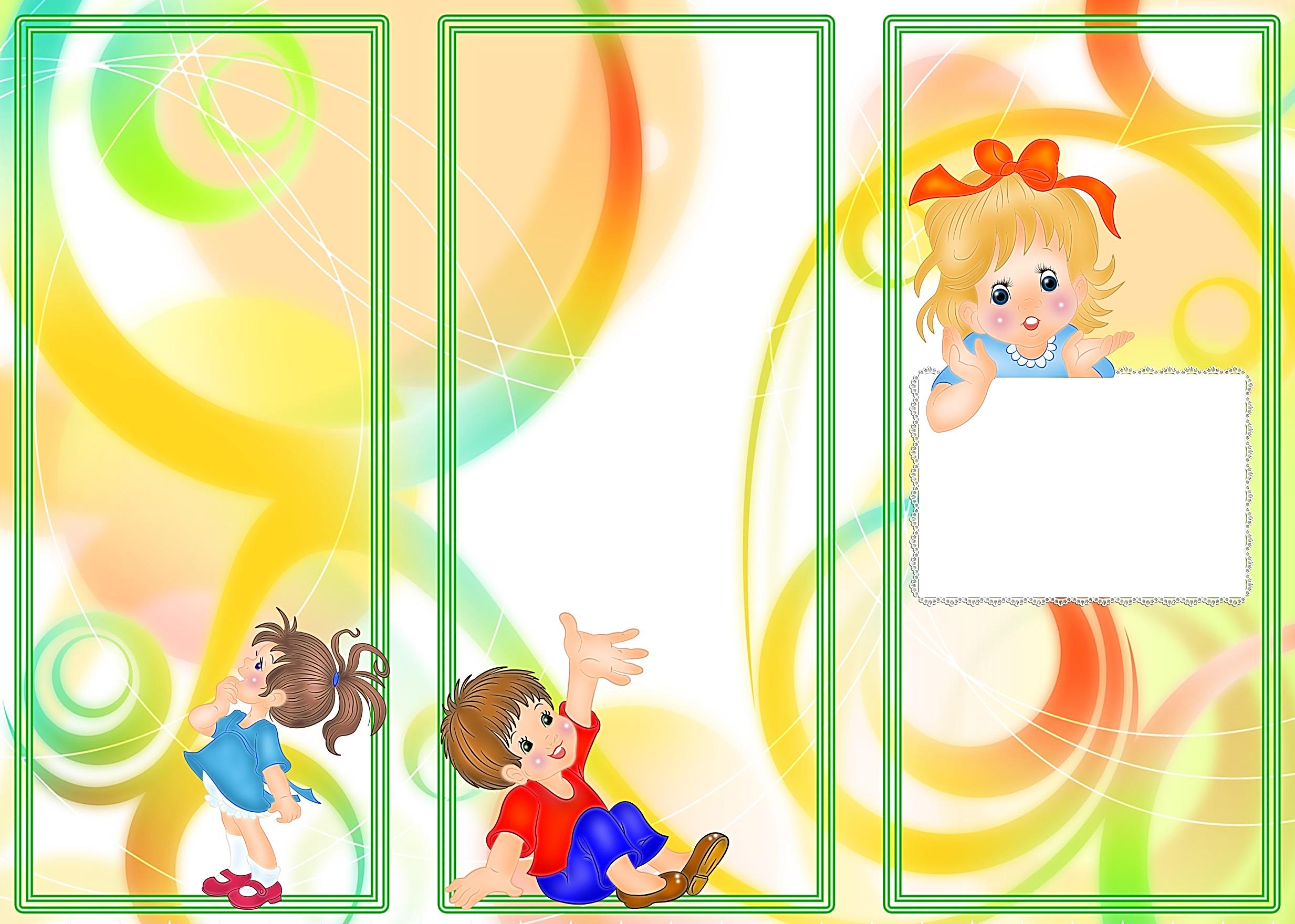 Создавайте и используйте возможности для непосредственного общения.Создавайте возможности и отводите время для дискуссий с семьями, всегда оставляя достаточно времени для вопросов родителей. Научите хорошо слушать.Используйте письменные формы общения. (Брошюры. Пособия. Бюллетень. Еженедельные записки. Неформальные записки. Личные блокноты. Доска объявлений. Ящик для предложений. Отчеты.)Создавайте множество ролей для родителей:Гость группы. Необходимо поощрять приход родителей в группу для наблюдения за детьми и игры с ними.Доброволец. У родителей и детей могут быть общие интересы или умения. Взрослые могут помогать воспитателям, принимать участие в спектаклях, помогать в организации мероприятий, обеспечивать транспортом, помогать убирать, обустраивать и украшать групповые помещения и др.Оплачиваемая должность. Некоторые родители могут занять оплачиваемую должность в качестве члена воспитательного коллектива.Член Совета родителей. «Совет родителей» – это группа родителей, которая регулярно собирается  для того, чтобы давать рекомендации воспитателям по поводу их теории и практики.Развивайте работу, направленную на родителей.Сотрудничество родителей друг с другом. Это помощь более опытных родителей начинающим. Групповая деятельность может включать в себя собрания для общения или оказания поддержки.Информация  для родителей и их обучение. Детский сад предоставляет родителям информацию на интересующую их тему о развитии и образовании  ребенка.Неформальные встречи родителей и воспитателей. Это тематические встречи, вечера и т.п.Использование коммуникативных ресурсов. Общение родителей по вопросам, связанным с трудоустройством, здоровьем, жильем, уходом за детьми, образованием и другими нуждами семей.Обмен литературой. Детский сад может создать библиотеку интересных книг, статей, буклетов, видео- и аудиокассет, которыми родители могли бы пользоваться.  Советы для успешной  работы  с  родителями:Уважайте  роли  родителей. Укрепляйте  взаимное  уважение  между воспитателями  и  родителями.Поощряйте  участие  родителей, содействуйте  им. Подсказывайте  родителям, как они могут  участвовать   в жизни  детского  сада.Старайтесь разнообразить  виды  участия  родителей, проявляйте  творчество. У разных  семей  разные  интересы, ресурсы  и образ  жизни.Позволяйте семьям  самим  решать, как  они  могут  помогать  детскому  саду  наилучшим  образом. Добейтесь того, чтобы  семьи  понимали, что  их  участие  ценится  и  что  их  вклад  с  любой  стороны  приветствуется.Будьте  терпеливыми. Возможно, на  развитие  контактов требуется  время. План мероприятий,   в  котором  участвуют  родители, строится  на  маленьких  поэтапных  достижениях.Выражайте  свою  признательность. Давайте родителям  знать, что  вы  их  цените  в  участи  и  жизни  детского  сада.Поощряйте посещаемость  на  мероприятия  детского  сада. Проводите  мероприятия  в  удобное  время для  родителей. Помогайте  семьям  найти дополнительные  ресурсы  для  воспитания детей.Сохраняйте  конфиденциальность. Доверие – неотъемлемая  часть  контактов, основанных  на  сотрудничестве. Обеспечивайте полную конфиденциальность информации  о  каждой  семье.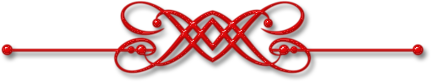 